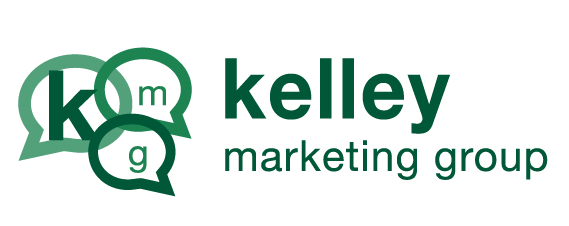 Kelley Marketing Group Application Form How is your organization marketing itself? _____________________________________________ What two marketing issues would you like KMG to discuss during our meeting? _____________________________________________________________________________________  _____________________________________________________________________________________  _____________________________________________________________________________________  _____________________________________________________________________________________  _____________________________________________________________________________________  Other pertinent information:  	 	_____________________________________________  	 	 	 	 	 	_____________________________________________  	 	 	 	 	 	_____________________________________________ Please submit the completed form to kelleymarketinggroupvt@gmail.comIf you have any questions about this application, please contact us.Contact Person's Name:  	 _____________________________________________ Contact Person's Role: 	 _____________________________________________ Nonprofit's Name:   	 _____________________________________________ Contact Person's Phone Number: _____________________________________________ Email: 	 	 	 _____________________________________________ Website: 	 	 	 _____________________________________________ Mission Statement:  	 _____________________________________________ _____________________________________________ Services: 	 	 	 _____________________________________________ _____________________________________________ Who do you serve?  	 _____________________________________________ _____________________________________________ Competition: 	 	 _____________________________________________ How do you compare to competition? How do you compare to competition? _____________________________________________ _____________________________________________ What are your funding sources?  	 (ie grants, individual donors, event) What are your funding sources?  	 (ie grants, individual donors, event) _____________________________________________ _____________________________________________ Describe your typical donors: 	 Describe your typical donors: 	 _____________________________________________ _____________________________________________ What are your organization's strengths? What are your organization's strengths? _____________________________________________ _____________________________________________ _____________________________________________ _____________________________________________ Organization's weaknesses? _____________________________________________ _____________________________________________ Do you have a marketing plan?  _____________________________________________ _____________________________________________ What is your marketing budget? _____________________________________________